ГЛАВА РЕСПУБЛИКИ КАЛМЫКИЯУКАЗО СОВЕТЕ ПО ДЕЛАМ ИНВАЛИДОВ ПРИ ГЛАВЕ РЕСПУБЛИКИ КАЛМЫКИЯВ целях обеспечения согласованного функционирования и взаимодействия органов государственной власти, органов местного самоуправления, общественных организаций по решению проблем инвалидов постановляю:1. Образовать Совет по делам инвалидов при Главе Республики Калмыкия.2. Утвердить:Положение о Совете по делам инвалидов при Главе Республики Калмыкия (Приложение N 1);состав Совета по делам инвалидов при Главе Республики Калмыкия (Приложение N 2).3. Признать утратившим силу Указ Президента Республики Калмыкия от 30 октября 2000 года N 186 "О Совете по делам инвалидов при Президенте Республики Калмыкия", за исключением пункта 2.ГлаваРеспублики КалмыкияК.ИЛЮМЖИНОВЭлиста11 сентября 2009 годаN 179Приложение N 1к Указу ГлавыРеспублики Калмыкияот 11 сентября 2009 г. N 179ПОЛОЖЕНИЕО СОВЕТЕ ПО ДЕЛАМ ИНВАЛИДОВ ПРИ ГЛАВЕ РЕСПУБЛИКИ КАЛМЫКИЯ1. Совет по делам инвалидов при Главе Республики Калмыкия (далее - Совет) является совещательным органом при Главе Республики Калмыкия, участвующим в формировании и проведении политики в сфере профилактики инвалидности, реабилитации инвалидов, обеспечения им равных с другими гражданами возможностей в реализации конституционных прав и свобод, а также осуществляющим в указанной сфере предварительное рассмотрение вопросов и подготовку по ним предложений.Совет обеспечивает согласованное функционирование и взаимодействие территориальных органов федеральных органов исполнительной власти, органов государственной власти Республики Калмыкия и органов местного самоуправления, общественных объединений, научных и других организаций, средств массовой информации при рассмотрении вопросов, связанных с решением проблем инвалидности и инвалидов в Республике Калмыкия.2. Совет в своей деятельности руководствуется Конституцией Российской Федерации, федеральными законами, иными нормативными правовыми актами Российской Федерации, Степным Уложением (Конституцией) Республики Калмыкия, законами Республики Калмыкия и иными нормативными правовыми актами Республики Калмыкия, а также настоящим Положением.3. Основным направлением деятельности Совета является содействие принятию в Республике Калмыкия эффективных мер по:профилактике инвалидности;повышению эффективности медицинской, профессиональной и социальной реабилитации инвалидов;обеспечению беспрепятственного доступа инвалидов к объектам социальной инфраструктуры, средствам транспорта, связи и информации;совершенствованию дошкольного и базового образования инвалидов;обеспечению материального и социально-бытового обслуживания инвалидов и созданию им условий для полноценного отдыха, активного занятия спортом;обеспечению занятости инвалидов;обеспечению инвалидов лекарственными средствами и техническими средствами реабилитации.4. В соответствии с основными направлениями своей деятельности Совет:информирует Главу Республики Калмыкия о положении инвалидов в Республике Калмыкия;осуществляет подготовку предложений по основным направлениям политики в отношении инвалидов, в том числе по профилактике инвалидности и реабилитации инвалидов, участвует в реализации государственной политики в этой сфере;рассматривает реализацию в Республике Калмыкия нормативных правовых актов Российской Федерации и Республики Калмыкия, принятых по проблемам инвалидов;вносит предложения о необходимости разработки нормативных правовых актов Республики Калмыкия, направленных на улучшение положении инвалидов;участвует в разработке и реализации республиканских целевых программ в области социальной защиты инвалидов;содействует организациям и гражданам в реализации их инициативы, направленной на решение проблем инвалидности и инвалидов.5. В целях выполнения основных направлений своей деятельности Совет вправе:запрашивать и получать в установленном порядке необходимые материалы от территориальных органов федеральных органов исполнительной власти, органов государственной власти Республики Калмыкия, органов местного самоуправления, общественных объединений, научных и других организаций, а также от должностных лиц;приглашать на свои заседания должностных лиц территориальных органов федеральных органов исполнительной власти, органов государственной власти Республики Калмыкия, органов местного самоуправления, представителей общественных объединений, научных и других организаций для участия в подготовке решений по вопросам, входящим в компетенцию Совета;создавать рабочие группы по отдельным проблемам инвалидности и инвалидов, руководство деятельностью которых осуществляют члены Совета:организовывать консультации, проводить совещания и другие мероприятия по проблемам инвалидности и инвалидов;публиковать справочные и информационно-аналитические материалы по проблемам инвалидности и инвалидов.6. В состав Совета входят председатель Совета, его заместитель (заместители), секретарь и члены Совета, которые принимают участие в его работе на общественных началах.7 Председатель Совета утверждает план работы Совета, определяет место и время проведения его заседаний.8. Заседания Совета проводятся по мере необходимости, но не реже 1 раза в квартал.Заседание Совета считается правомочным, если на нем присутствует более половины членов Совета. Решения Совета принимаются большинством голосов присутствующих на заседании членов Совета и оформляются протоколом, который подписывает председатель Совета либо лицо, председательствующее на заседании Совета.Решения Совета носят рекомендательный характер и представляются на рассмотрение Главе Республики Калмыкия.9. Организационно-техническое обеспечение деятельности Совета осуществляет Министерство социального развития, труда и занятости Республики Калмыкия.Приложение N 2к Указу ГлавыРеспублики Калмыкияот 11 сентября 2009 г. N 179СОСТАВСОВЕТА ПО ДЕЛАМ ИНВАЛИДОВ ПРИ ГЛАВЕ РЕСПУБЛИКИ КАЛМЫКИЯ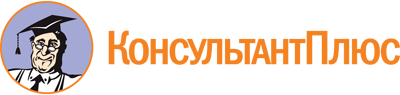 Указ Главы Республики Калмыкия от 11.09.2009 N 179
(ред. от 29.05.2023)
"О Совете по делам инвалидов при Главе Республики Калмыкия"
(вместе с "Положением о Совете по делам инвалидов при Главе Республики Калмыкия")Документ предоставлен КонсультантПлюс

www.consultant.ru

Дата сохранения: 24.11.2023
 11 сентября 2009 годаN 179Список изменяющих документов(в ред. Указов Главы РК от 20.08.2010 N 232,от 26.01.2012 N 2, от 19.04.2012 N 48, от 24.01.2013 N 10,от 03.07.2014 N 80, от 04.02.2015 N 10, от 12.08.2015 N 116,от 04.02.2016 N 10, от 10.05.2017 N 46, от 21.12.2018 N 131,от 25.12.2019 N 277, от 14.04.2021 N 65, от 16.08.2021 N 136,от 29.05.2023 N 94)Список изменяющих документов(в ред. Указов Главы РК от 20.08.2010 N 232,от 26.01.2012 N 2, от 19.04.2012 N 48,от 24.01.2013 N 10, от 03.07.2014 N 80)Список изменяющих документов(в ред. Указа Главы РК от 29.05.2023 N 94)Манджиев А.А.-Представитель Главы Республики Калмыкия в Народном Хурале (Парламенте) Республики Калмыкия;Ользятиева М.П.-заместитель Председателя Правительства Республики Калмыкия - Министр социального развития, труда и занятости Республики Калмыкия.Члены Совета:Члены Совета:Члены Совета:Амнинова И.А.-председатель Калмыцкого регионального отделения Общероссийской общественной организации инвалидов "Новые возможности" (по согласованию);Ашкатова Г.С.-Главный архитектор Республики Калмыкия;Бардышев В.Г.-председатель регионального отделения "Паралимпийский комитет России" в Республике Калмыкия (по согласованию);Бевинов М.В.-начальник службы радиовещания филиала ФГУП ВГТРК "Государственная телевизионная и радиовещательная компания "Калмыкия" (по согласованию);Горяева О.В.-заместитель Министра социального развития, труда и занятости Республики Калмыкия;Данжинов Б.П.-руководитель-главный эксперт ФГУ "Главное бюро медико-социальной экспертизы по Республике Калмыкия" (по согласованию);Довгополов Д.С.-заместитель Главы Администрации г. Элиста (по согласованию);Дошкатаев М.А.-Министр по земельным и имущественным отношениям Республики Калмыкия;Иванов Ч.В.-управляющий отделением Фонда пенсионного и социального страхования Российской Федерации по Республике Калмыкия (по согласованию);Каманджаев А.В.-председатель Калмыцкой республиканской общественной организации инвалидов с поражением опорно-двигательного аппарата "Новая жизнь" (по согласованию);Канкаева Л.И.-председатель Калмыцкого регионального отделения Общероссийской общественной организации инвалидов "Всероссийское общество глухих" (по согласованию);Кекеев С.Н.-заместитель Министра экономики и торговли Республики Калмыкия;Лукьянченко В.В.-начальник отделения по работе с гражданами военного комиссариата Республики Калмыкия (по согласованию);Мацакова Э.М.-заместитель Министра образования и науки Республики Калмыкия;Оджаева М.А.-заместитель Министра финансов Республики Калмыкия;Пачаев М.А.-председатель Калмыцкого регионального отделения Общероссийской общественной благотворительной организации помощи инвалидам с умственной отсталостью "Специальная Олимпиада России" (по согласованию);Решетников В.А.-председатель Калмыцкой республиканской общественной организации Всероссийского общества инвалидов (по согласованию);Сараев Б.А.-Министр здравоохранения Республики Калмыкия;Сердюкова О.В.-депутат Народного Хурала (Парламента) Республики Калмыкия (по согласованию);Тавлеева Л.И.-ответственный секретарь Калмыцкой общественной организации ветеранов (пенсионеров) войны, труда, Вооруженных Сил и правоохранительных органов (по согласованию);Тюрбеева С.Д.-Министр культуры и туризма Республики Калмыкия;Тямисов А.А.-исполняющий обязанности заместителя Министра физической культуры и спорта Республики Калмыкия;Ураимов К.А.-начальник Управления Министерства юстиции Российской Федерации по Республике Калмыкия (по согласованию);Убушаева А.В.-председатель Общественной организации помощи глухим и слабослышащим детям "Я слышу!" Республики Калмыкия (по согласованию);Халгаева Д.Д.-член Правления Регионального отделения Всероссийской организации родителей детей-инвалидов и инвалидов старше 18 лет с ментальными и иными нарушениями, нуждающихся в представительстве своих интересов (ВОРДИ) Республики Калмыкия (по согласованию);Четырев В.В.-начальник отдела специализированной экспертизы государственного учреждения "Государственная экспертиза Республики Калмыкия";Эренценова Л.С.-председатель Калмыцкой республиканской организации Общероссийской общественной организации инвалидов "Всероссийское ордена Трудового Красного знамени общество слепых" (ВОС) (по согласованию).